Standard Document For Engagement ofProject Management Consultant for North Eastern StatesbyNational Rural Roads Development Agency For thePradhan Mantri Gram Sadak Yojana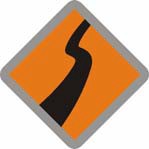 National Rural Road Development Agency (Ministry of Rural Development) Government of IndiaJuly 2005Table of contentsINVITATION FOR EXPRESSION OF INTEREST FORProject Management Consultant (PMC) National Rural Roads Development Agency Ministry of Rural DevelopmentPradhan Mantri Gram Sadak YojanaBrief Description of ProjectThe Pradhan Mantri Gram Sadak Yojana has set a programme objective of achieving all weather access to every unconnected habitation with a population of 1000 or more (500 or more in the case of Hill States, including North East, Desert and Tribal areas) in the first Phase. PMGSY is a hundred percent centrally funded and centrally sponsored scheme with dedicated sources of funding. The National Rural Roads Development Agency (NRRDA), under the ministry of Rural Development, Government of India, is the Agency responsible for overall management, supervision and execution. The Programme is being implemented through the State Government by the State Nodal Agencies at the State level. The Consultancy service is in the area of Project Management to assist the State Nodal Agencies in executing the programme with the requisite speed and quality. Single PMC is envisaged for all the North Eastern States [	].The nature of services provided by PMC will include, but will not be limited to, advising and assisting the State Nodal Agency in quality and capacity enhancement of the executing agency at the Project Preparation stage as well as the Execution stage with due emphasis on Capacity Building and Training of the PIU. The scope of services would also include scrutiny of DPRs and providing 2nd tier independent quality monitoring. The consulting services are expected to continue to cover about 5 year’s projects.The PMGSY Roads proposed to be covered under this consultancy engagement comprises approximately [ 	] number of road works [ 	Km] in the States of [ ].The Consultant is required to establish a main office at Kolkata and additional offices at the State headquarters in each of the participating States. The Consultant will be required to provide sufficient technically qualified and experienced staff in each office for providing the required level of service. Based on the information supplied in the EoI, firms would be short-listed and the short listed firms would be invited to give Technical and Financial Offers on standard RFP developed by NRRDA. The selection process would be Quality and Cost Based Selection (QCBS) Method.The firm(s) must include in their EoI the following information:The general and overall experience of the firm including the number of years of operations, indicating the number of years in planning, designing, contract management, construction supervision of road works consultancy.Experience of working in the North East geographic region.Annual turnover of the firm(s) for at least the last five years.Nature, cost, per month inputs, employer, location and specific services for works presently at hand and likely date of completion.Experience of the firm(s) in the required area of consultancy (minimum five years experience essential).Summary of permanent professional employees and resource persons indicating the nature of specialization, qualifications and experience considering	requirements  specified	in	earlier paragraph. The CVs of  key  personnel proposed  to  be  deployed  on  this  assignment  along with documentary proof of qualification and experience; their written consent and availability shall also be furnished. No replacement of key personnel will be allowed at least for six months. The key personnel for this consultancy are the Team Leader, the Highway Engineer * (Oneno.) and, the Material Testing Engineer *(One no.), State Team Leader (one for each State)The Expression of Interest must be delivered to the  address below not later than the working hours of       [ 	] with the envelope marked clearly “Expression of Interest for Project Management Consultancy Services” along with a Bank Draft for Rs. 5,000 in favour of National Rural Roads Development Agency payable at Delhi. This Application Fee of Rs. 5,000 is non refundable. Any further information  may be obtained from the address and telephone nos. given below.Director Projects,National Rural Roads Development Agency, Bhikaji Cama Place,15, NBCC Tower, 5th Floor, New Delhi- 66.* Amend as per requirement [ ] To be filled inREQUEST FOR PROPOSALS (RFP)SECTION- 1LETTER OF INVITATIONFor Full Technical Proposals and Financial Proposals Using Quality and Cost-Based Selection (QCBS) MethodRef. No.:	Dated:	/	/…………………………………….. [Contact Person & Designation]…………………………………….. [Name of Firm & Address] Dear Mr. /Ms.  	Project I.D.NO.	/	/ PROJECT MANAGEMENT CONSULTANT TO N.E. STATESNational Rural Roads Development Agency (NRRDA) - herein after referred to as the “Agency” invites Proposals for the Project Management Consultancy Services.The Background Information and Terms of Reference for the Consulting services are provided in Section 5 of the Request for Proposal (RFP).This RFP has been addressed to the consultants short-listed by the Agency (Details given in AnnexureI) based on the information furnished by them in response to the Expression of Interest. It is not permissible for you to transfer this invitation to any other consulting firm.The RFP includes the following documents:Section 1	Letter of InvitationSection 2	Instructions to Consultants including Data Sheet and Evaluation CriteriaSection 3	Technical Proposal Standard FormsSection 4	Financial Proposal Standard FormsSection 5	Terms of ReferenceSection 6	Standard Form of Contract Annexure I	List of Short listed ConsultantsAnnexure II	Details of Sub Projects [IIa, IIb….. for State] Annexure III	Evaluation CriteriaAnnexure IV	Format for submission of Technical Proposal. Annexure V	Format for submission for Financial Proposal.You are requested to acknowledge receipt of this letter of invitation within seven days of receipt to the undersigned by facsimile with clear indication whether you intend to submit a proposal.Yours sincerely,(Authorized Signatory)Annexure IList of Short Listed ConsultantsAnnexure II (one for each State)NAME OF DISTRICTS COVERED LOCATION WHERE ADDITIONAL SITE OFFICER TO BE ESTABLISHED FOR STATE*Fill in as per requirement** Annexure II may also indicate district wise status of works, i.e. where DPR already prepared, work awarded etc so that approximate volume of work of the consultancy service is known.SECTION- 2INSTRUCTIONS TO CONSULTANTS CONTENTS-Instructions to Consultants-Data Sheet-Evaluation Criteria for Technical Proposal (Annexure –III)SECTION- 2.INSTRUCTIONS TO CONSULTANTSINTRODUCTIONGeneralSelection of consultant by the Agency will be Quality and Cost Based Selection (QCBS) Method out of firms responding to the RFP.Consultants should familiarize themselves with local conditions and take them into account in preparing their Proposals. To have an idea of the assignment and local conditions, Consultants are encouraged to visit the sample sub project area (Details given in Annexure II). The Consultant’s representatives may contact the State Agency’s representative named in the Data Sheet for this purpose.Consultants shall bear all costs associated with the preparation and submission of their Proposals. Costs might include site visit, collection of information, and if selected, attendance at contract negotiations.The Agency is not bound to accept any Proposal and reserves the right to annul the selection process at any time prior to contract award, without thereby incurring any liability to the Consultants.In preparing their Proposals, Consultants are expected to examine in detail the documents comprising the RFP. Material deficiencies in providing the information requested may result in rejection of a Proposal.Not more than two short listed Consultants may associate for the purpose of submitting a joint Proposal. However,A short listed consultant cannot be a party to two or more consultancy groups nor can such consultant bid individually in addition being a partner/ associate to another joint venture/ consultancy group.A detailed Memorandum of Understanding between the partners of such Association/ Joint Venture stating inter-relationship and division of work between them shall be submitted.In case sub contracting part of the assignment to another consultant  (not necessarily short listed by the Agency) is envisaged, the capabilities of such sub-consultant would be thoroughly examined during the technical evaluation of bid to determine their suitability with respect to their capacity, experience and work allotted to them by the consultant.Only One ProposalA short listed Consultant should submit only one proposal. If a short listed consultant submits or participates in more than one proposal for the same Sub Project such a consultant shall be disqualified. Similarly, an associated consulting firm should submit proposal with one consulting firm only. However, same consultant would not be engaged for both PMC and Project Implementation Consultant (PIC). As such, if any consultant has submitted proposal for PIC in any of the participating States, this fact should be brought to the notice of NRRDA as well as SRRDA indicating their preference for PMC or PIC in the State.Proposal ValidityThe Data Sheet indicates how long the Consultants’ Proposals must remain valid after the submission date. During this period, the Consultants shall maintain the availability of experts nominated in the Proposal. The Agency will make its best effort to complete negotiations within this period. In case of need, the Agency may request Consultants to extend the validity period of their Proposals. Consultants have the right to refuse to extend the validity period of their Proposals.Bid GuaranteeThe bid guarantee in the form of acceptable Bank Guarantee (Format at Appendix – I), for Rs 2.0 Lac in favor of NRRDA shall be submitted by each bidder. The validity of Bank Guarantee shall cover the validity period of the bid as defined in Data Sheet plus 30 days. This bid guarantee (Bank Guarantee) would be submitted in a separate sealed envelope other than the Technical and Financial proposal envelopes. The offers received on the date of submission will be opened in the presence of bidders to find out compliance of this requirement. Offers submitted without bid guarantee or with invalid bid guarantee would be rejected outright. The bid guarantee of the successful bidder will be released to him on receipt of initial performance security as stated in Clause 9 of the TOR (Section 5) and signing of agreement as per Section 6. The bid guarantee furnished by the bidders who are unsuccessful will be released within thirty days of the expiry of the validity period (including the extended period, if any).Participation of Government Employees: -Consultants cannot include current Government employees of Central & State Government as their resource personnel /experts. When Consultants nominate any Government employee retired within last two years as experts in their Technical Proposal, such expert(s) must have written approval from their Government.CLARIFICATIONS AND AMENDMENTS TO RFP DOCUMENTSConsultants may request a clarification of any of the RFP documents up to fifteen (15) days prior to the Proposal submission date( but prior to pre bid meeting) indicated in the Data Sheet. Anyrequest for clarification must be sent in writing to the address indicated in the Data Sheet. These would be clarified at the prebid meeting without identifying its source.Pre-bid meetingThe bidder or his official representative is invited to attend a pre-bid meeting, which will take place at time and place indicated in data sheet.The purpose of the meeting will be to clarify issues and to answer questions on any matter related to the RFP that may be raised at that stage including the clarifications requested under 2.1 above.Non-attendance at the pre-bid meeting will not be a cause for disqualification of a bidder.Amendment to RFPAt any time before the submission of Proposals, the Agency may, whether at its own initiative, or in response to a clarification requested by a short listed firm, or in response to queries raised at the prebid meeting amend the RFP by issuing an addendum. The addendum shall be sent to all short listed Consultants and will be binding on them. To give Consultants reasonable time in which to take an amendment into account in their Proposals, the Agency may at its discretion, if the amendment is substantial, extend the deadline for the RFP submission.PREPARATION OF THE PROPOSALA Consultant’s Proposal (the Proposal) will consist of two (2) componentsThe Technical Proposal, andThe Financial ProposalAll related correspondence exchanged by the Consultants would also form part of the Proposal.The Technical & Financial Proposals should include separate cover letters for each (formats at Annexure IV and V) signed by person(s) with full authorization to make legally binding contractual (including financial) commitments on behalf of the firm. The letter should specify all association arrangements, and certify that each associated firm will perform its designated tasks under the assignment if the lead firm is awarded the contract. If so indicated, Standard Proposed form on the separate details should be furnished for each of the States.The Technical Proposal should clearly demonstrate the Consultant’s understanding of the assignment requirements and capability and approach for carrying out the tasks set forth in the TOR through the nominated experts.THE TECHNICAL PROPOSAL GeneralThe Technical Proposal shall not include any financial information and any Technical Proposals containing financial information shall be declared non-responsive.Technical Proposal Format and ContentThe Technical Proposal shall contain information indicated in the following paragraphs from (i) to(xi) using the Standard Technical Proposal Forms (Section 3). The Consultant and each Associate must provide such information.A brief description of the organization and outline of recent experience (last 5 years) of the Consultants and each Associate on assignments of a similar nature is required in Form TECH-1. For each assignment, the outline should indicate inter alia, the assignment, contract amount and the Consultant’s involvement. Information should be provided only for those assignments for which the Consultant was legally contracted by the Employer/Corporate entity or as one of the major participating consulting firms within an association. Assignments completed by individual experts working privately or through other consulting firms cannot be claimed as the experience of the Consultant, or that of the Consultant’s Associate(s), but can be claimed by the individuals themselves in their CVs. Consultants should be prepared to substantiate the claimed experience if so requested by the Agency.A concise, complete, and logical description of how the Consultant’s team will carry out the services to meet all requirements of the TOR in form TECH-2 supported by form TECH-3.Comments, if any, on the TOR (to be given in Form TECH – 2) to improve performance in carrying out the assignment. Innovativeness will be appreciated, including workable suggestions that could improve the quality/effectiveness of the assignment. In this regard, unless the Consultant clearly states otherwise, it will be assumed by the Agency that work required to Implement any such improvements, are included in the inputs shown on the Consultant’s Staffing Schedule (Form TECH- 4, Section – 3).A work plan showing in graphical format (bar chart) the timing of major activities, anticipated coordination meetings, and deliverables such as reports required under the TOR (Section – 5).A Staffing Schedule (Form TECH-4, Section 3) indicating clearly the estimated duration in terms of person-months (shown separately for work in the field in each State and in the main office for each activity) and the proposed timing of each input for each nominated expert, including main office experts (if required) using the format shown in Form TECH – 4. The schedule shall also indicate when main office experts are working in the site office and when they are working at locations away from the site office.An organization chart indicating relationships amongst the Consultant and any Associate(s), and other parties or stakeholders, if any, involved in the assignment.PersonnelThe name, age, background employment record, and professional experience of each nominated expert, with particular reference to the type of experience required for the assignment should be presented in the CV format shown in Form TECH-5. A summary should  be  given  in Form TECH – 6.All nominated experts must be Indians Nationals. Only one CV may be submitted for each position.Higher rating will be given to nominated experts from the short-listed consulting firm and associated consulting firms, if any, who are regular full-time employees. The Agency defines a regular full-time employee to be a person who has been employed continuously by the Consultant or one of its Associates, for more than twelve (12) months prior to the date of submission of the Proposal.The Agency requires that each expert confirm that the content of his/her Curriculum Vitae (CV) is correct and the experts themselves should sign the certification of the CV. However, in particular cases, the Agency may accept a senior officer of the Consultant signing the CVs on behalf of the experts. If, for valid reasons, the experts are unable to do so, and the Consultant’s Proposal isranked first, copy of the CVs signed by the experts concerned must be submitted to the Agency prior to commencement of contract negotiations.A zero rating will be given to a nominated expert ifThe CV is not signed in accordance with Sub-Clause 4.1 (x) requirements.The expert is a current employee of Government of India/ any State Government /Union Territory.As a checklist to ensure all these requirements have been complied with, Consultants are required to complete the “Summary of Information on Proposed Experts”, Form TECH-6.FINANCIAL PROPOSALAll information provided in the Consultants’ Financial Proposal will be treated as confidential unless otherwise specified. The Financial Proposal should list all costs associated with the assignment. These normally cover: Remuneration for staff (Main office and Site office), office accommodation, transportation (mobilization, demobilization, local), equipments (vehicles, office equipment, furniture and supplies), and preparation of reports in requisite number of copies.The Financial Proposal must be submitted in hard copy using the format shown in Section 4. The Financial Proposal requires completion of four forms namely FIN-1, FIN-2, FIN-3(a) and FIN-3(b).Forms FIN-1 and FIN-2 shown in Section 4 relate to the costs of consulting services under two distinct categories, namely: (a) Remuneration; and (b) Out-of-Pocket Expenditures.Remuneration is divided into billing rate estimates for expert consultants; out-of-pocket expenditures are divided costs for other out-of-pocket expenditure items required to perform the services.Form FIN-3 (a) & (b) summarizes the proposed cost(s) and the figures provided therein will be read out aloud at the opening of Financial Proposals.The amounts stated under provisional sums in the Financial Proposal must be the exact figures as specified in the Data Sheet for these cost categories. Also, the list of experts, and their respective inputs, identified on Form FIN-1 must match the list of experts and their respective inputs shown in the Staffing Schedule on Form TECH-4 of the Consultant’s Technical Proposal. No proposed schedule of payments should be included in Consultants’ Financial Proposals. The payment schedule will be as per 6.4 of General Conditions of Agreement.Amounts payable to the Consultant by the Agency may be subject to local taxes. It is the responsibility of the Consultant to determine the estimated taxes payable and take such amounts into account, as appropriate. All such taxes shall be deemed to be included in the Consultant’s Financial Proposal.SUBMISSIONS, RECEIPT AND OPENING OF PROPOSALSThe original Proposal (both Technical and Financial Proposals) shall contain no interlineations or overwriting, except as necessary to correct errors made by Consultants themselves or to evidence provision of a price discount (which discount will be applied in the manner specified in Clause 8.7, Section - 2). The person(s) who signed the Proposal must initial any such corrections, interlineations or overwriting.An authorized representative of the Consultant shall initial all pages of the original hard copy of the Financial Proposal. No other copies are required.The Technical Proposal shall be  marked “ORIGINAL” or “COPY” as appropriate.   All required copies of the Technical Proposal as specified in the Data Sheet will be made from the original. If there are discrepancies between the original and the copies of the Technical Proposal, the original governs.The original and all copies of the Technical Proposal to be sent to the Agency shall be placed in a sealed envelope clearly marked “TECHNICAL PROPOSAL.” Similarly, the original Financial Proposal shall be placed in a sealed envelope clearly marked by red felt pen “FINANCIAL PROPOSAL” and with a warning “DO NOT OPEN WITH THE TECHNICAL PROPOSAL.” The envelopes shall be placed into an outer envelope and sealed. The outer envelope shall bear the submission address, reference number and title of the Sub Project, and other information indicated in the Data Sheet. The outer envelope shall also contain bid guarantee as described in para 1.9 above. If the Financial Proposal is not submitted by the Consultant in a separate sealed envelope and duly marked as indicated above, this will constitute grounds for declaring both the Technical and Financial Proposals non-responsive.Proposals must be delivered at the indicated Agency submission addresses on or before the time and date stated in the Data Sheet or any new date established by the Agency according to provisions of Sub-Clause 2.5.PROPOSAL EVALUATION GeneralFrom the time the Proposals are opened to the time the contract is awarded, the Consultant should not contact the Agency on any matter related to its Technical and/or Financial Proposal. Any effort by a Consultant to influence the Agency in examination, evaluation, ranking of Proposals or recommendation for award of contract shall result in rejection of the Consultant’s Proposal.Evaluation of Technical ProposalsA Consultants Selection Committee (CSC) in NRRDA will be responsible for evaluation and ranking of Proposals received. Secretary of the Nodal Department or the CEO, SRRDA of the participating State(s) shall be nominated member of the CSC.The CSC evaluates and ranks the Technical Proposals on the basis of Proposal’s responsiveness to the TOR using the evaluation criteria and points system specified in the Data Sheet. Each Technical Proposal will receive a technical score. A Proposal shall be rejected if it does not achieve the minimum technical mark of 750 out of the maximum of 1,000 points.A Technical Proposal may not be considered for evaluation in any of the following cases:The Technical Proposal was submitted in the wrong format; orThe Technical Proposal included details of costs of the services; orThe Technical Proposal reached the Agency after the submission closing time and date specified in the Data Sheet.After the technical evaluation is completed, the Agency shall notify Consultants whose Proposals did not meet the minimum qualifying technical mark or Consultants whose Technical Proposals were considered non-responsive to the RFP requirements, indicating that their Financial Proposals will be returned unopened after completion of the selection process. The Agency shall simultaneously notify, in writing the Consultants whose Technical Proposals received a mark of 750 or higher, indicating the date, time, and location for opening of Financial Proposals.OPENING AND EVALUATION OF FINANCIAL PROPOSALS Opening of Financial ProposalsConsultants representative are encouraged to be present at the time of opening of Financial Proposal. At the opening of Financial Proposals, Consultant representatives, who choose to attend, will sign an Attendance Sheet.The mark of each Technical Proposal that met the minimum mark of 750 will be read out aloud.Each Financial Proposal will be inspected to confirm that it has remained sealed and unopened.The Agency representative will open each Financial Proposal, and initial all the pages except printed documents and also circle any initialed change of the nature given in Clause 6.1 (section – 2). Such representative will read out aloud the name of the Consultant and the total prices shown in the Consultant’s Financial Proposal. The Agency’s representative will record this information in writing.Evaluation of Financial ProposalsThe Agency  will  subsequently  review  the  detailed  contents  of  each  Financial  Proposal during the examination of Financial Proposals, the Agency staff and any others involved in the evaluation process will not be permitted to seek clarification or additional information from any Consultant who has submitted a Financial Proposal.Financial Proposals will be reviewed to ensure that the figures provided therein are consistent with the details of the corresponding Technical Proposal (e.g. personnel schedule inputs, etc.).The commercial terms in each Financial Proposal will be checked for compliance with the requirements set forth in the Data Sheet. For instance the validity period of the Consultants’ Proposals must accord with the validity period set down in the Data Sheet.Financial Proposals will be checked for computational errors or material omissions, and prices will be corrected and adjusted as necessary. In the case of material omissions, the cost of the relevant Financial Proposal will be increased by application of the highest unit cost and quantity of the omitted item as provided in the other submitted Financial Proposals.The total price (TP) for each Financial Proposal will be determined.If a discount has been offered in any Financial Proposal, such discount will be applied pro-rata against each item, i.e., each expert’s remuneration and each out-of-pocket cost item. However, the discount will not apply to the provisional sums items. The Agency reserves the right to reject, at its sole discretion, any or all evaluated Financial Proposals and if necessary, call for submission of new Financial Proposals. In order to allow comparison on a common basis, each Financial Proposal will be carefully scrutinized in accordance with the procedure outlined in Clauses 8.2 to8.7 and total price (TP) will be determined. The score for each Financial Proposal is inversely proportional to its TP and will be computed as follows:Sf	=	1,000 x Fm/FWhere:Sf	is the financial score of the Financial Proposal being evaluated Fm	is the TP of the lowest priced Financial ProposalF	is the TP of the Financial Proposal under considerationThe lowest evaluated Financial Proposal will receive the maximum score of 1,000 marks.RANKING OF PROPOSALSFollowing completion of evaluation of Technical and Financial Proposals, final ranking of the Proposals will be determined. This will be done by applying a weightage of 0.60 (or 60 percent) and 0.40 (or 40 percent) respectively to the technical and financial score of each evaluated qualifying Technical and Financial Proposal and then computing the relevant combined total score for each Consultant. After such final ranking, the first-ranked Consultant will be invited for contract negotiations.NEGOTIATIONSNegotiations will be held at the address indicated in the Data Sheet. Normally, such negotiations commence not less than seven days after issuance of the Agency invitation to attend the negotiations. The invited Consultants will, as a pre-requisite for attendance at the negotiations, confirm availability of all nominated experts and satisfy such other pre-negotiation requirements as the Agency’s may specify. Failure in satisfaction of such requirements may result in the Agency’s proceeding to negotiate with the next-ranked Consultant. Representatives conducting negotiations on behalf of the Consultant must have written authority to negotiate technical, financial, and other terms and conclude a legally binding agreement.The technical negotiations cover the Consultant’s Technical Proposal, including the proposed technical approach and methodology, work plan, staffing schedule, organizational arrangements, and any suggestions made by the Consultant or the Agency to improve the implementation of the assignment. Negotiations will not result in substantial modifications to either the Consultant’s Technical Proposal or the TOR (Section – 5).The financial negotiations will generally fine-tune duration of expert’s inputs and quantities of out- of- pocket expenditure items may be increased or decreased from the relevant amounts shown or agreed otherwise, in the Financial Proposal. Unless exceptional circumstances exist, the details of experts’ remuneration and specified unit rates for out-of-pocket expenditures will not be subject to negotiations.The consultant shall confirm the modifications made in his proposals in writing within three days of conclusion of negotiations.If contract negotiations are unable to be concluded for any reason, the Agency will’ at its discretion, commence negotiations with the next ranked consultant.CONFIDENTIALITYInformation relating to evaluation of Proposals and recommendations concerning contract award shall not be disclosed to Consultants who submitted Proposals or to other persons not officially concerned with the recruitment  process  until  the  successful  firm  has  been  notified  and contract awarded.AWARD OF CONTRACTAfter completion of negotiations, the Agency shall award the contract to the selected Consultant and promptly notify the other Consultants who submitted Proposals that they were unsuccessful. The Agency will return the unopened Financial Proposals to the unsuccessful Consultants.13	CONTRACT COMMENCEMENT DATE13.1	The Data Sheet indicates the anticipated date for the commencement of the contract services.DATA SHEETInformation to ConsultantPackage No: ---------- State----------* Modify if required.ANNEXURE –IIIEvaluation Criteria of Technical ProposalThe numbers of points to be given under each of the evaluation criteria are:PointsTotal Points	1000 PointsThe weightage to be applied for qualifications, experiences etc. of the staff for the assignments are:Total Percent	100 PercentThe minimum technical score required to pass is:750 PointsSECTION. 3TECHNICAL PROPOSAL STANDARD FORMSCONTENTSAnnexure IVFORMAT OF COVER LETTER TO TECHNICAL PROPOSALFROM:	TO:[Name & Address of the Consulting Firm]	[Name & Address of the Agency]Sir,Subject: Project Management Consultant Engagement (PMC) for NE States Project I.D. No.……………………………………………………………………………………Regarding Technical ProposalI/We …………………… the undersigned, offer to provide the consulting services of the above Project I.D. No. in accordance with your request for proposal dated [	]. I/We am/are hereby submitting my/our proposal, which includes this technical proposal, and a financial proposal sealed under separate envelopes.  The bid guarantee for Rs. [ 	] furnished in the form of a bank guarantee from the [Name of the bank, branch] is also enclosed. The bid guarantee is valid up to [Date].I/We have submitted my/our offer for the following PIC in a participating NE States [in accordance with clause 1.7 (Section-2)].If negotiations are held during the period of validity of the proposal, i.e. before [Date], I/We undertake to negotiate on the basis of the proposed staff. My/Our proposal is binding upon me/us and subject to modifications resulting from contract negotiations.I/We understand that you are not bound to accept any proposal you receive.Yours faithfully,Encls:Signature……………………..Full Name…………………… Designation…………………. Address………………………...………………………………..…………………………………………………………… (Authorized Representative)FORM TECH-1MAJOR WORK DURING LAST FIVE YEARS THAT BEST ILLUSTRATES QUALIFICATIONSPROJECT I.D. NO.		PMGSY ROAD SECTOR PROJECT- PROJECT MANAGEMENT CONSULTANT TO NE STATESPlease provide information on each reference assignment for which your firm was legally contracted as a corporate entity or as one of the major companies within a consortium.FORM TECH- 2APPROACH PAPER ON METHODOLOGYPROPOSED FOR PERFORMING THE ASSIGNMENT AND COMMENTS ON TORPROJECT  I.D. NO.	PMGSY ROAD SECTOR PROJECT- PROJECT MANAGEMENT CONSULTANT TO NE STATESFORM TECH-3COMPOSITION OF THE TEAM PERSONNEL AND THE TASK, WHICH WOULD BE ASSIGNED TO EACH TEAM MEMBERPROJECT  I.D. NO.	PMGSY ROAD SECTOR PROJECT- PROJECT MANAGEMENT CONSULTANT TO NE STATESPMGSY ROAD SECTOR PROJECTMain Office Based Experts…………………………………………………………………………………………………………………………… S.No.	Name	Position	Task assigned…………………………………………………………………………………………………………………………… 1.2.3.4.……………………………………………………………………………………………Project Office Based Experts…………………………………………………………………………………………………………………………… S.No.	Name	Position	Task assigned…………………………………………………………………………………………………………………………… 1.2.3.4.FORM TECH-4STAFFING SCHEDULEPROJECT I.D. NO.	PMGSY ROAD SECTOR PROJECT- PROJECT MANAGEMENT CONSULTANT TO NE STATESFORM TECH-5CURRICULUM VITAE (CV) FORMAT TO BE SUBMITTED WITH PROPOSALONE FOR EACH EXPERT (ONLY ONE CANDIDATE SHOULD BE NOMINATED FOR EACH POSITION)PROJECT I.D. NO.	PMGSY ROAD SECTOR PROJECT- PROJECT MANAGEMENT CONSULTANT TO NE STATESI, the undersigned, certify that to the best of my knowledge and belief, this Biodata correctly describes my qualifications, my experience, and myself. I understand that any willful misstatement described herein may lead to my disqualification or dismissal, if engaged.I have been employed by [name of the firm] continuously for the last (12) months as regular full time staff (indicate yes or no in the following boxes):FORM TECH- 6SUMMARY OF INFORMATION ON PROPOSED EXPERTSPROJECT I.D. NO.		PMGSY ROAD SECTOR PROJECT- PROJECT MANAGEMENT CONSULTANT TO NE STATESSECTION-4FINANCIAL PROPOSAL STANDARD FORMSCONTENTS(iF	Financial Proposal Standard Forms(iF	Forms to be usedAnnexure –IV	Format of covering letter.Form FIN-1	Remuneration: Proposed Billing Rates for Experts. Form FIN-2	Out-of-Pocket Expenditures ProposedForm FIN-3	(a & b) Summary of Cost EstimatesSECTION- 4.FINANCIAL PROPOSAL STANDARD FORMSFORM FIN-1Remuneration: Proposed Billing Rates for ExpertsThe purpose of Form FIN-1 is to identify the monthly billing rates for each expert to be fielded by the Consultant as part of its proposed team of experts.The following details shall be shown for each expert:Expert’s name.Employment status.Full-time (FT) – employee of the Consultant or an Associate Consulting Firm (refer to Sub-Clause 4.1(ix) Section-2.Other Source (OS) – an expert being provided by another source, which is not an Associate Consulting Firm.Independent Expert (IP) – independent self-employed expert.Position – same as that shown on Staffing Schedule (Form TECH-4, Section 3)Months – number of months input to match that shown on the Staffing Schedule (Form TECH-4, Section 3).FORM FIN-2Out-of-Pocket Expenditures: Proposed Cost EstimatesThe purpose of Form FIN-2 is to identify all the expenditures considered by the Consultant necessary to carry out the assignment.All required expenditure items must be entered as separate items showing the following details:Unit – type of unit (monthly, daily lump sum, etc.)Per unit cost – unit rate for the item.Quantity – quantity of the itemTravelTravel costs will include the return fares needed by Main Office experts to travel from their Head office, or regular place of work, to the field. The number of round trips, the cost for each trip and destinations should be shown under ‘Travel.’ A separate item ‘miscellaneous travel expenses’ should be shown to cover a lump-sum allowance for journey time expenditure/allowance on a round trip basis.OverheadsAnnexure indicated should include all costs such as office accommodation, transportation (local for visit to work sites, Agency’s offices etc.), office equipments, furniture and supplies.Provisional sums, which are reimbursable, include any special equipment, books, codes of Practices arrangement for  workshop  and trainings, which  are carried out at  the specific instance of the Employer.FORM FIN-3Summary of Cost EstimatesForm FIN-3 (a) provides a summary of the elements of estimated costs for implementation of the proposed Consultant services.Form FIN-3 (b) provides breakdown of man-month rates to be considered for release of payment.FINANCIAL PROPOSAL SUBMISSIONThe hard copy of the Financial Proposal shall include all the information contained in Forms FIN- 1, FIN-2, FIN-3 (a) and FIN-3 (b) in accordance with Sub-Clause 5.1 of Section 2, Instructions to Consultants. In the event of any difference between the substance of the electronic copy of the Financial Proposal and the Hard Copy, the Hard Copy shall be the controlling version used for purposes of scoring of the Financial Proposal and ranking of the Technical and Financial Proposals.Annexure VFORMAT OF COVER LETTER TO FINANCIAL PROPOSALFROM:	TO:[Name & Address of the consulting Firm]	[Name & Address of the Agency]Sir,Subject: Project Management Consultant Engagement (PMC) for NE States Project I.D.No……………………………………………………………………………………Regarding Financial ProposalI/We the undersigned, offer to provide consulting services for the above project I.D. No. 	  in accordance with your RFP dated [Date] and my/our proposal (technical and financial proposals). My/Our attached financial proposal is for the sum of [Amount in words and figures]. This amount is inclusive of all taxes, levies.My/Our financial proposal shall be binding upon me/us subject to the modifications resulting from Contract negotiations, up to expiration of the validity period of the proposal or the date extended by me/us i.e. [Date].I/We certify that I/we have not engaged any Agents, nor I/we have paid any fee to any Agent for procuring this consulting service.I/We understand that you are not bound to accept any proposal you receive.Yours faithfully,Encls:Signature……………………..Full Name…………………… Designation…………………. Address………………………...…………………………………………………………… (Authorized Representative)FORM FIN-1REMUNERATION: PROPOSED BILLING RATES FOR EXPERTSPROJECT ID NO.	PMGSY ROAD SECTOR PROJECT- PROJECT MANAGEMENT CONSULTANT TO NE STATESFORM FIN-2OUT OF POCKET EXPENSES(Give separately for each State)PROJECT ID NO.		PMGSY ROAD SECTOR PROJECT- PROJECT MANAGEMENT CONSULTANT TO NE STATESTravel (For mobilization & Demobilization)Miscellaneous travel Expenses.Unit	Unit Cost	Qty	CostRs.	Rs.Overheads	MonthReport	Preparation, ProductionProvisional sums:Equipments.Purchase of Book of specifications/ Codes*Holding of Training and Workshops*Other costs.* The cost should include, the cost of course material for distribution to participants external faculty if requiredFORM FIN-3 (a) SUMMARY OF PROPOSED COSTSPROJECT ID NO.		PMGSY ROAD SECTOR PROJECT- PROJECT MANAGEMENT CONSULTANT TO NE STATESActivity Wise BreakupFORM FIN-3 (b) BREAKDOWN OF MAN-MONTH RATESPROJECT ID NO	PMGSY ROAD SECTOR PROJECT(To be considered for release of payment/cost of Consultancy charges)We hereby confirm that the basic salaries indicated above are taken from the organizational roll records and reflect the current salaries of staff members listed, which have not been raised other than the normal annual salary increase policy as applied to all the organizational staff.Yours faithfully,Signature 	(Authorised Representative)Note:   1   The basic salary should also include components of other financial benefits ‘payable to, or  for’ the staff members, such as vacation pay, sick leave pay, insurance etc. (not covered under social charges).2 Over heads should also take into account all other expenses to be incurred by the  consultant excepting the “Reimbursable” component of the consultancy charges.Introduction:TERMS OF REFERENCE (TOR) FORPROJECT MANAGEMENT CONSULTANT (PMC)SECTION-5The Pradhan Mantri Gram Sadak Yojana has set a programme objective of achieving all weather access to every unconnected habitation with a population of 1000 or more (500 or more in the  case of Hill States, including North East, Desert and Tribal areas) in the first Phase. PMGSY is a hundred percent centrally funded and centrally sponsored scheme with dedicated sources of funding.The National Rural Roads Development Agency (NRRDA) has been set up under the aegis of Ministry of Rural Development, Government of India and is the agency responsible for overall management, supervision and execution of PMGSY on behalf of MoRD. The program is implemented through the State Government. Similar structures exist at State level, in the form of a State Rural Roads Development Agency (SRRDA), as the State Nodal Agency. The Programme Implementation Units (PIU) at the District level actually execute the program.The PMGSY lays high emphasis on quality as well as time bound execution. In order to augment the project management capability at the State level, in respect of a States not able to provide the requisite inhouse management expertise to achieve these objectives, it is proposed to engage a Project Management Consultant for NE States.The Consultant:The services of the PMC may be provided by a consulting firm (Consultant) with adequate experience in the field. The consultant will provide the staffing as indicated in Clause 5 of ToR, though in preparing their proposals the consultants may propose alternative arrangements that, in their opinion, will provide service of an equivalent quality. The final staffing would be adjusted to suit the actual work and implementation schedule.The Consultant will be engaged by the NRRDA by inviting Expression of Interest (EoI) on the prescribed format, short listing firms and inviting Technical & Financial Offers. The CVs of key personnel shall be included in the EoI along with documentary proof of qualification and experience, their written consent and availability. The Consultant will be required to give the CVs of all the Team members at the time of submission of Proposal in accordance with Section-2.Procedure for Engaging Consultant:The NRRDA shall engage the PMC by.Inviting Expressions of Interest on format.Short listing, inviting Technical and FinancialOffers (with break up for each of the  Activities) and Technical Evaluation by a Committee.Final Selection by Quality cum Cost Based System (QCBS) with a weightage of 60% to technical score and 40% to financial score.Implementation Arrangements:The Project Management Consultant (PMC) would be attached to NRRDA for coordination, reporting and payment purposes. At the State level, the field offices of the Project ManagementConsultant (PMC) at the NE State headquarters would be attached to the SRRDA and would advise and assist in capacity and quality enhancement of the executing agency.Under the overall guidance of the SRRDA, the Consultant will provide management advice to PIUs on methodologies and procedures for sub project selection, preparing the DPRs, works procurement, supervision of contract management and quality monitoring of works for the project roads. The Consultant shall carry out Scrutiny of DPRs and also provide independent 2nd tier Quality Monitoring.The Consultant will establish a Main Office at Kolkata, with additional  Site Offices for each State at the State Headquarter. The Main Office, headed by a team leader will be responsible for advising the SRRDAs of the participating States in laying down and enforcing, (with due attention to quality), procedures at PIU level for Subproject selection, DPR preparation, works procurement and contract management procedures of civil works, 1st tier quality control, monitoring project performance and coordination etc. The staffing of each site office for supervision and the duration thereof is to be approved by the NRRDA before commencement of works.The Main Office and Site Offices will also directly liaise with PIUs in enforcing the agreed procedures. However liaison with Project Implementation Consultants (PICs), if any, will be only through the PIUs.Status of all the activities entrusted to the Consultant would be reviewed through monthly meetings at each SRRDA level and quarterly Regional Review Meetings at NRRDA level. Corrective actions as identified during such meetings would be required to be taken by the Consultant.The Consultant will be engaged in the following Activities.Proposal Planning and Subproject selectionScrutiny of DPRsProject  Management  (including  data  entry  and  operations  of  OMMAS),	Works Procurement and Contract ManagementState Level Quality monitoringTraining & Capacity building of PIU and Contractor’s StaffScope of Work:The scope of works includes the following (the term PIU includes PIC where PICs have been engaged)Activity : 1 Proposal Planning and Subproject selection:Overseeing the preparation of annual proposals as per PMGSY guidelines.Guiding the PIUs in preparation of DPRs.Developing specifications for use of local materials.Activity: 2 Scrutiny of DPRsScrutinizing design and estimates of DPRs in light of PMGSY Guidelines for their correctness.Ensure that the proposals are for new connectivity as long as unconnected eligible habitations remain. Upgradation is to be considered only after all unconnected habitations 500/250 (as applicable) are connected in the District and a certificate is given by the PIU to this effect.Check that the proposals are part of the Core Network.Verify that Associated Through Routes, if taken, are appropriate for upgradation/renewal as per PCI and age and all subsidiary links as per CNCPL have been taken.Check that Land Availability Certificate and Transect Walk proceedings are attached.Check that the pavement design is as per the provisions in Rural Roads Manual (RRM) IRC SP: 20: 2002, or as amended, for all the layers. In particular, examine the data of the traffic & CBR with reference to provisions of PMGSY Operations Manual.Check whether the soil tests have been carried out and traffic has been estimated properly.Investigate economies in use of materials, including soil stabilization and use of alternative/ local material.Check the geometric design parameters and make sure that they are as per RRM/Guidelines.Ensure that a proper drainage plan has been worked out.Verify that the method of flood and waterway computations is satisfactory and check the design of CD works for suitability as per the guidelines and given site conditions.Check whether the CD works require additional protection works based on the site conditions.Check the items and estimation of BOQs and the cost as per Standard Rate Analysis and SSR.Verify whether suitable and adequate provisions are made for PMGSY logo, signs, Km & Hm stones and guard stones as required.Check that lump sum provision for each year of the 5 years of routine maintenance has been adequately provided in the BoQ, as per NRRDA guidelinesVisit the site if so requested by the PIU for advice, or where it is felt that the design needs site inspection.Point out the short-comings and offer suggestions for their rectification (major defects shall be intimated in writing).Make confirmatory entries in OMMAS.Activity : 3   Project	Management ( including operating OMMAS to produce management outputs), Works Procurement and ContractManagement:Laying down for PIUs and supervising, on behalf of the SRRDA/ Chief Engineer works procurement procedures, contract management procedures and quality control procedures of the 1st tier.Advising on procedures and methodologies regarding Contractor’s work program, method statements, material sources, etc.Scrutinizing, on random basis, the Contractor’s detailed work programme, suggesting modification, if any, in the works programme after a careful study and ensuring timely completion. Scrutinizing on random basis and/or reviewing contractor’s superintendence, personnel and suggesting modifications, if any.Scrutinizing, on random basis, the Construction Methods proposed by the Contractor for carrying out the works to ensure that these are satisfactory with particular reference to the technical requirements, and deployment of plant and machinery, project implementation schedule and environments aspects as well as safety of  works, personnel and the general public.Reviewing the test results/certificates of all construction material and /or sources of material and undertake additional tests as necessary to assess the quality of works (1st tier).Advising PIUs on regular inspection of the Contractor’s equipment, plant, machinery, installation, etc to ensure that they are adequate and are in accordance with the terms and conditions of the contract.Evolving and implementing a system for the quality assurance of the works. The system of control of quality of material and completed works shall also include sampling method and criterion, and acceptance criteria. The sampling method and the acceptance criteria shall be based on statistical methods and the  recommendations of the relevant IRC and MoRTH publications.Developing Model Maintenance Management Plan for the Core Network.Project Performance Monitoring and Project Completion Report:Activity : 4 State level Quality Monitoring:Providing second tier independent quality monitoring as laid down by NRRDA/ SRRDA. Consultant shall ensure that at least 10% tests are conducted by his staff or in their presence.Providing 2nd Tier Quality Control Structure, periodic inspection of Quality Control Units.To co-ordinate and supervise 1st Tier Quality Control arrangements.To co-ordinate and ensure compliance of action on the reports of 2nd Tier Quality Monitoring.To facilitate and co-ordinate activities of 3rd Tier Quality Monitoring arrangement and to ensure compilation of the actions by the PIUs on the reports of National Quality Monitors.To prepare monthly abstracts of visits and annual quality report based on the reports of SQMs and NQMs and action taken thereon.Activity : 5 Training & Capacity Building of PIUs and Contractor’s Staff:The Consultant shall provide (i) formal and (ii) on the job training to both PIU (and PIC if any) and Contractor’s staff. Formal training shall take the form of (i) briefings held on site at the beginning of each contract to ensure all staff working on each contract understand respective roles and responsibilities and (ii) one day workshops approximately 1, 6 and 9 months into the each contract (for the execution of works) or as instructed by the Agency that seeks to address common weaknesses noted over the intervening period. Such training shall be dovetailed with other training programmes being provided by NRRDA/SRRDA with particular emphasis on the checklists required to be followed on the demonstration tests task. During their regular reviews, the Consultant is expected to provide on the job training on aspects such as in the use of checklists, performing various construction operations, setting-out of the works, quality control procedures, safety and environmental management, good contract management practices and other aspects as the circumstance dictate.It is expected that available staff of the Consultant would be in a position to provide required level of training. However, training on some of the specialized item(s), activities could be either provided by experts from the Head Quarter of the Consultant or could be outsourced. In such cases the Consultant is required to obtain approval of the Agency in regard to the CV, remuneration and other costs associated with it.Thus, the scope under this activity comprises:Prepare training need assessment of Engineers of the Executive Agency(ies) and the training plan.Based on the approved training plan providing periodic on the job training for the engineers of the implementation agencies as far as procedural aspects are concerned.(Some course material for the training has already been prepared by NRRDA. As such no new course material is required to be developed by the Consultant).Staffing and Other Inputs:The Consulting firm will be expected to provide the following personnel for the indicated  duration. The durations given are indicative and subject to variation by agreement between the Consultant and the NRRDA/SRRDA. Consulting inputs will be about [    ] person months of     field based experts. The Consultants team composition and inputs are shown below.Consultants Team Composition and Staffing Schedules** To be commensurate with quantum, nature of worksBasic Qualification and Experience of the Team:The Consultant will be responsible for deployment/withdrawal of staff/additional staff for efficient and complete supervision of works. However, the total staff inputs should not exceed the man-month included in the Contract. However, the CV’s of key personnel shall be included in the EoI along with documentary proof of qualification and experience, their written consent and availability. The CVs of all team members will be provided at the time of submission of Financial Offer.Facilities:The Consultant will have to make his own arrangements for office, utilities, accommodation and transport and should include cost of all these elements in his Financial Offer.Reports:The Consultants will submit the following periodic reports at the time and in the number of copies (also in electronic copies) indicated for each, in addition to reports, which will be submitted on the specific tests under the scope of work. Some of the reports would be in questionnaire form so that all required aspects are covered.Inception Report: To be submitted with in three (3) weeks of the commencement of services. The report will be based on work and staffing schedules agreed during contract negotiations, will include the Consultants detailed work program. (6* copies to the SRRDAs, 3* Copies to NRRDA)Training need assessment of Engineers of the Executing Agencies:: The report would be based on interaction with the Engineers of the PIU. (6* copies to the SRRDAs, 3* Copies to NRRDA)Progress Report: Monthly reports to be submitted by the tenth day of the following month.The reports will summarize the activity wise work performed during the reported period identifying the problems encountered, and indicating the corrective action taken or recommended.  The report will also summarize record of meetings with the State Nodal Agency  & the PIUs. (6* copies to the SRRDAs, 3* Copies to NRRDA)Quarterly on the activities carried out shall be submitted to NRRDA through the State RRDA, along with its comments. In case the Consultant finds that his suggestions for improving the quality, reducing the time overrun etc. are being over ruled by the PIUs such instances should also be included in this report. (6* copies to the SRRDAs, 3* Copies to NRRDA)Special Reports: Special Reports shall be prepared periodically covering:List of major short comings in field investigation, design and preparation of DPRsDevelopment of specification for use of locally available materialProcedures and methodologies regarding Contract Management, 1st tier quality plan, deployment of Plant & Machinery with reference to project implementation schedule, Safety of works, personnel and general public.Annual Quality report based on reports of SQMs & NQMsModel maintenance management planOn any other issue covered in the scope of works, if required by NRRDA/State Agency.Project Completion Report: To be submitted upon completion of the service separately for each other. This should include the Annual Report of the activities carried out along with comments of the State Nodal Agency. Copy of this report shall be submitted to NRRDA as well.*indicativeAdditional Services:The Consultants shall, if so required by the NRRDA, provide any additional services in respect of one or more of the participating States at man month rates as per the contract, or as mutually agreed upon as a variation order.Performance Security:Consultant shall be required to submit acceptable Bank Guarantee for an amount equal to 5% of the accepted consultancy cost towards Performance Security. The validity of the Bank Grantee(s) shall cover entire duration of consultancy period plus 6 months. The format of the Bank Guarantee(s) shall be got approved by the Consultant from the NRRDA (or as given in Appendix II). The Bank Guarantee(s) shall be released after satisfactory completion of the assignment and submission of completion report. If performance of the Consultant is not found satisfactory this security will be liable to be forfeited. In addition the Consultant shall be liable for action under other clauses of the contract.Penalties:(i) The NRRDA/SRRDA may conduct independent quality monitoring and checking of works carried out by the Consultant. If such checks disclose that works carried out by the Consultant do not meet the specified requirement, the employers will not pay the Consultant fees for the affected portion. In addition, the Consultant will incur a penalty equal to 100% of such fee and without entitlement to payment of further fees in this respect.(ii) If the service of a team member provided by the Consultant is not acceptable to the NRRDA/SRRDA, the Consultant shall immediately replace the team member on request of NRRDA. If the Consultant fails to quickly deploy/replace a team member as instructed by the Employer, the Employer may make temporary arrangement. The temporary deployment/replacement shall be paid by the NRRDA with commensurate reduction in the person month scope of the PMC Contract. The Consultant shall incur a penalty equal to 50% of the cost to the employer of the temporary deployment/ replacement until such time that the Consultant provides an acceptable replacement/ team member.This will however be a temporary arrangement and if the Consultant fails to deploy the requisite personnel or replace any member as instructed, the Consultant shall be liable for action for termination of Contract and or black listing.Payment Schedule:Payment shall be made on monthly basis of time actually spent by the site office experts in performance of the services plus the prorata over head charges comprising the components of head offices and site office expenses.SECTION- 6PROJECT Management Consultant (PMC)SUB PROJECT[Mention Project ID and brief description]AGREEMENT FORCONSULTANT’S SERVICESBetween[National Rural Roads Development Agency] And--------------------------------------------------------[Name of consultant]AGREEMENTThis   AGREEMENT	is	made   on	this	 	day	of	 	,	200   	among	the 	   [Name and Address of  Employer]  (hereinafter  referred  to  as  NRRDA “Agency”) which expression shall where the context so admits, includes  his  successors  in  office and assigns on the one part, and the State Rural Roads Development Agency of  	 (hereafter referred to as the State Agency) severally on the second part and    	(hereinafter called the “Consultants”) on the third part which expression shall where the context so admits, includes his successors in office and assigns.WHEREASThe State Agency has received funds from Govt. of India under Pradhan Mantri Gram Sadak Yojana (hereinafter called PMGSY) for construction of rural roads in the State of [name of the State to be filled in]. The works and services shall be subject to the guidelines of the Scheme;The State Agency intends to carry out a Road Construction Project as defined (hereinafter called the “Project”) in accordance with the PMGSY Guidelines;The State Agency has requested the NRRDA to engage Consultant to provide certain Consulting services required for the project as defined in the General Conditions of agreement attached to this agreement (hereinafter called the “Services”);The Consultants, having represented to the Agency that they have the required professional skills, personnel and technical resources, have agreed to provide the Services on the terms and conditions set forth in the Agreement;NOW THEREFORE the parties hereto hereby agree as follows: -The following documents attached hereto shall be deemed to form an integral part of this agreement:The General Conditions of Agreement (hereinafter called “GC”);The Special Conditions of Agreement (hereinafter called the “SC”);The following document and Appendices: Section 1 - Letter of Invitation.Section 2 - Instructions to Consultants including Data Sheet. Section 3 – Technical Proposal Standard Forms.Section 4 - Financial Proposal Standard Forms. Section 5 - Terms of Reference.Section 6 - Standard Form of Contract and General Conditions of Contract, Special Conditions of Contract.Appendix I- Form of Bank Guarantee for Bid Guarantee. Appendix II- Form of Bank Guarantee for Performance Guarantee Appendix III- Form of Bank Guarantee for Advance Payment.Appendix IV- Joint Venture Data.All related correspondence exchanged between the Agency and the Consultant.The mutual rights and obligations of the Agency and the Consultants are set forth in the Agreement; in particular:The Consultant shall carry out the services in accordance with the provisions of the Agreement; andThe Agency shall make payments to the Consultant in accordance with the provisions of the Agreement.IN WITNESS WHEREOF, the Parties hereto have caused this Agreement to be signed in their respective names as of the day and the year first before written.FOR AND ON BEHALF OF NRRDAFOR AND ON BEHALF OF STATE RURAL ROADS DEVELOPMENT AGENCIES[Name of the State][Name of the State][Name of the State][Name of the State][Name of the State][Name of the State]FOR AND ON BEHALF OF CONSULTANT[Name of the Consultant]By …………………………………… [Authorised Representative]Witness 1.2.3.(Note: If the Consultant consist of more than one entity all of these entities should appear as Signatories e.g. in the following manner)FOR AND ON BEHALF OF EACH OF THE MEMBERS OF CONSULTANT(Name of the member)By…………………………………… (Authorised Representative)GENERAL CONDITIONS OF AGREEMENT (GC)GENERAL PROVISIONSDefinitions:Unless the context otherwise requires, the following term whenever used in this Agreement have following meanings:“Applicable Law” means the laws and any other instruments having the force of law in the India and the State of [Name of State] In relation to activities in that State, as they may be issued and in force form time to time;“Agency” means the National Rural Roads Development Agency. The Agency shall be the Employer who may delegate any or all functions to a person or body nominated by him for specified functions.“Agreement” means the Agreement signed by the Parties, together with all documents/Appendices attached hereto and includes all modifications made in term of the Provisions of Clause 2.6 hereof;“Authorised Representatives” is the person named in Clause 1.7 of GC to execute the agreement and administer the contract.“Bank” means any Scheduled or Institutional bank so designated by the State Nodal Agency for their banking transactions relating to this agreement.Consultant” means and includes sub-consultant and their Personnel engaged for carrying out of services under this agreement;“Chief Executive Officer” means an Officer designated as Chief Executive Officer of the State Nodal Agency; [other key officers may be defined as applicable].“Effective Date” means the date on which this Agreement comes into force and effect pursuant to Clause 2.1 hereof;[“General Manager”] means [General Manager] of concerned Project Implementation Unit of 	 .“Personnel” means persons hired by the Consultants or by any sub-consultant as employees and assigned to the performance of the Services or any part thereof;“Key personnel” means the personnel referred to in Clause 4.2(a) hereof;“Party” means the agency or the Consultants, as the case may be, and Parties means both of them;“Project” means supervision and quality control work of Project packages described in Annexure-II under Pradhan Mantri Gram Sadak Yojana (PMGSY);“State Agency” means the State Rural Roads Development Agency, as the Nodal Agency for execution of PMGSY in the respective State.“Services” means the work to be performed by the Consultants pursuant to this Agreement for the purposes of the project as per the Term of Reference (TOR) Section 5 hereof;“Starting Date” means the date referred to in Clause 2.3 hereof;“Sub-Consultant” means any entity to which the Consultant sub-contracts any part of the services in accordance with the provisions of Clause 3.7 hereof, and;“Third Party” means any person or entity other than the Government, the Agency, or the Consultants.Relation Between the Parties:Nothing contained herein shall be construed as establishing a relation of master and servant or of agent and principal as between the Agency and the Consultants. The Consultants, subject to this Agreement, have complete charge of Personnel and Sub-Consultants, if any, performing the Services and shall be fully responsible for the Services performed by them or on their behalf hereunder.Law Governing the Agreement:This Agreement, it’s meaning and interpretation, and the Applicable Law shall govern the relations between the Parties.Language & Headings:This Agreement has been executed in English, which shall be the binding and controlling language for all matters relating to the meaning or interpretation of this agreement. The Headings shall not limit, alter or affect the meaning of this Agreement.Notices:Any notice, request or consent required or permitted to be given or made pursuant to this Agreement shall be in writing. Any such notice, request or consent shall be deemed to have been given or made when delivered in person to an authorized representative of the Party to whom the communication is addressed, or when sent by registered mail, speed post, telegram or facsimile to such Party at the addresses specified hereunder: -Notice will be deemed to be effective as follows:The notice shall be deemed to be effective in the manner and at time as specified as follows:In the case of personal delivery, speed post or registered mail, on delivery;In the case of telegrams and facsimiles, 24 hours following confirmed transmission.Location:The services shall be performed at such locations as are specified in TOR.Authorised Representatives:Any action required or permitted to be taken, and any document required or permitted to be executed under this Agreement by the Agency or the Consultants may be taken or executed by the officials as under:For the Agency 		For the Consultant:    	Phone 		Phone	 	Or, on his behalf of the concerned PIU. [Fill in the blanks]Taxes and Duties:The Consultants and the personnel shall pay the taxes, duties, fees, levies and other impositions levied under the existing, amended or enacted laws during life of this agreement and the Employer shall perform such duties in regard to the deduction of such tax as may be lawfully imposed.The conditions shown in Request for Proposal (RFP), Term of Reference, Technical and Financial Offers shall form the part of this agreement.COMMENCEMENTS,	COMPLETION,	MODIFICATION	AND	TERMINATION	OF AGREEMENTEffectiveness of Agreement:This agreement shall come into force and become effective on the date (the “Effective Date”) of the Employer notice to the Consultants instructing them to begin carrying out of the services. The notice shall confirm that the effectiveness conditions, if any, listed in Special Conditions (SC) of this agreement have been met. Provided that the Agreement may become effective in different participating States on different dates.Termination of Agreement for Failure to Become Effective:If this Agreement has not become effective within such time period after the agreement signed by the Parties as shall be specified in the SC of this agreement, the Agency or the Consultant may, by not less than 15 days written notice to the other Party, declare this Agreement to be null and void, and in the event of such a declaration by either party, neither Party shall have any claim against the other party with respect hereto.Commencement of Services:The Consultants shall begin carrying out the Services at the end of such period after the effective date as specified in the SC of this agreement.Expiration of Agreement:Unless terminated earlier pursuant to GC Clause 2.9 hereof, the Agreement shall expire when services have been completed and all payments have been made at the end of such time period after the ‘Effective date’ as shall be specified in the SC or this agreement.Liability of Parties:This agreement contains all covenants, stipulations and provisions agreed by the parties. No agent or representative of either Party has authority to make, and the Parties shall not bound by or be liable for, any statement, representation, promise or agreement not set forth herein.Modification:Modifications of the terms and conditions of this agreement, including any modification of the scope of the services, may only be made by written agreement between the parties. Pursuant to Clause 7.2 of this agreement hereof, however, each Party shall give due consideration to any proposals for modification made by the other Party.Force MajeureDefinition:For the purposes of this agreement, “Force Majeure” means an event which is beyond the reasonable control of a Party, and which makes a Party’s performance of its obligations hereunder impossible or so impractical as reasonably to be considered impossible in the circumstances, and includes, war, riot. civil disorder, earthquake, fire, explosion, storm, flood or other adverse weather conditions, strikes, lockouts or other industrial action which are not within the power of the Party invoking Force Majeure to prevent, confiscation or any other action by Government agencies.Force Majeure shall not include any event, which is caused by the negligence or intentional action of a Party or such Party’s Sub-Consultant or agent or employees or,Force Majeure shall not include any event, which a diligent Party could reasonably have been expected to :Take into account at the time of the conclusion of this Agreement and/or;Avoid or overcome in the carrying out of its obligations hereunder.Force Majeure shall not include insufficiency of funds or failure to make any payment required hereunder.No Breach of Agreement:The failure of a Party to fulfill any of its obligations hereunder shall not be considered to be a breach of or default under this agreement insofar as such inability arises from an event of Force Majeure, provided that the Party affected by such an event has taken all reasonable precautions, due and reasonable alternative measures, all with the objective of carrying out the terms and conditions of this agreement.A Party affected by an event of Force Majeure shall take all reasonable measures to remove such Party’s inability to fulfill its obligations hereunder with a minimum of delay.A Party affected by an event of Force Majeure shall notify the other Party of such event as soon as possible, and in any event not later than fourteen (14) days following the occurrence of such event, providing evidence of the nature and cause of such event, and shall similarly give notice of the restoration of normal conditions as soon as possible.The Parties shall take all reasonable measures to minimize the consequences of any event of Force Majeure.Consultation:Not later than thirty (30) days after the Consultants, as the result of an event of Force Majeure, have become unable to perform a material portion of the Services, the Parties shall consult with each other with a view to agreeing on appropriate measures to be taken in the circumstances.Extension of Time:Any period within which a Party shall, pursuant to this Agreement, complete any action or task, shall be extended for a period equal to the time during which such party was unable to perform such action as a result of Force Majeure.Payments:During the period of their inability to perform the Services as a result of an event of Force Majeure, the Consultants shall be entitled to be reimbursed for additional costs reasonably and necessarily incurred by them during such period for the purposes of services and in reactivating the Services after the end of such period.Suspension:The Agency, by written notice of suspension to the Consultants, may suspend all payments to the Consultants hereunder, if the Consultants fail to perform any of their obligations under this Agreement, including the carrying out of the Services provided that such notice of suspension (i) shall specify the nature of the failure and (ii) shall request the Consultants to remedy such failure within a period not exceeding fifteen (15) days after receipt by the Consultants of such notice of suspension.The Agency, for any reasons beyond his reasonable control, may ask the consultant to suspend whole or part of the work/services for such time till the reasons are removed or settled. The extra time period of such duration shall be granted as time extension on the original terms and conditions.TerminationBy the Agency:The Agency, may by not less than fifteen (15) days written notice of termination to the Consultant, such notice to be given after the occurrence of any of the events specified in paragraphs (a) to (g) of this Clause, terminate this Agreement:If the Consultants fail to remedy the failure in the performance of their obligations hereunder, as specified in a notice of suspension pursuant to Clause 2.8 of this agreement hereinabove, within fifteen (15) days of receipt of such notice of suspension or within such further period as the Agency may have subsequently approved in writing;If the Consultants (or if the Consultants consists of more than one entity, (of any of their members) become insolvent or bankrupt or enter into any agreements with their creditors for relief of debt or take advantage of any law for the benefit of debtors or go into liquidation or receivership whether compulsory or voluntary;If the Consultants fail to comply with any final decision reached as a result of arbitration proceedings pursuant to Clause 10 of this agreement hereof;If the Consultants submit to the Agency a statement which has a material effect on the rights, obligations or interests of the Agency and which the Consultants know to be false;If as the result of Force Majeure, the Consultants are unable to perform a material portion of the Services for a period of not less than sixty (60) days;If the Agency, in its sole discretion and for any reason whatsoever, decides to terminate this Agreement;If the Consultant, in the judgment of the Agency, was engaged in any activity falling under Conflict of Interests category as defined in Clause 3.2 hereof.By the Consultants:The Consultants may, by not less than thirty (30) days written notice to the Agency such notice to be given after the occurrence of any of the events specified in paragraphs (a) to (d) of this Clause, terminate this agreement:If the Agency fails to pay any money due to Consultants pursuant to this agreement and not subject to dispute pursuant to Clause 10 of this agreement hereof within forty five (45) days after receiving written notice from the Consultants that such payment is overdue;If the Agency is in material breach of its obligations pursuant to this agreement and has not remedied the same within forty five (45) days (or such longer period as the Consultants may have subsequently approved in writing) following the receipt by the Agency of the Consultant’s notice specifying such breach;If as the result of Force Majeure, the Consultants are unable to perform a material potion  of	the services for a period of not less than sixty (60) days; orIf the Agency fails to comply with any final decision reached as a result of arbitration pursuant to Clause 10 of this agreement hereof.Cessation of Rights and Obligations:Upon termination of this Agreement pursuant to GC Clauses 2.2 or 2.9.1 hereof, or upon expiration of this Agreement pursuant to Clause 2.4 of this agreement hereof, all rights and obligations of the Parties hereunder shall cease, except:Such rights and obligations as may have accrued on the date of termination or expiration;The obligation of confidentiality set forth in Clause 3.3 of this agreement hereof;The Consultant's obligation to permit inspection, copying and auditing of their accounts	and record set forth in Clause 3.6 of this agreement hereof;The Consultant’s obligations regarding default in performance of the services in accordance of the provisions of the agreement and for any loss suffered by the Agency, whereof, as a result of such default; andAny right, which a party may have under the Applicable Law.Cessation of Services:Upon termination of this agreement by notice of either to the other pursuant to Clauses 2.9.1 or2.9.2 of this agreement hereof, the Consultants shall, immediately upon dispatch or receipt of such notice, take all necessary steps to bring the Services to a close in a prompt and orderly manner and shall make every reasonable effort to keep expenditures for this purpose to a minimum. With respect to documents prepared by the Consultants and equipment and materials furnished by the Agency, the Consultants shall proceed as provided, respectively, by Clauses 3.9 or 3.10 of this agreement hereof.Payment upon Termination:Upon termination of this agreement pursuant to Clauses 2.9.1 or 2.9.2 of this agreement hereof, the Employer shall make the payment pursuant to clause 6 of this agreement hereof for services satisfactorily performed prior to the effective date of termination, subject to other conditions of this agreement, to the Consultants (after offsetting against these payments any amount that may be due from the Consultants to the Agency):Disputes about Events of Termination:If either Party disputes whether an event specified in paragraphs (a) to (c) Clause 2.9.1 of this agreement or in Clause 2.9.2 of this agreement hereof has occurred, such party may, within forty- five (45) days after receipt of notice of termination from the other party, refer the matter to arbitration pursuant to Clause 10 of this agreement here of.OBLIGATIONS OF THE CONSULTANTSGeneralStandard of Performance:The Consultants shall perform the services and carry out their obligations hereunder with all due diligence, efficiency and economy, in accordance with generally accepted professional techniques and practices, and shall observe sound management practices, and employ appropriate advanced technology and safe and effective equipment, machinery, materials and methods. The Consultants shall always act, in respect of any matter relating to this Agreement or to the Services, as faithful advisers to the Agency, and shall at all times support and safeguard the Agency’s legitimate interests in any dealings with Sub-consultants or Third Parties.Law Governing Services:The Consultants shall perform the Services in accordance with the Applicable Law and shall take all practicable steps to ensure that any Sub-consultants, as well as any personnel of the Consultant and/or Sub-Consultants and agents, comply with the Applicable Law time being in force.Conflict of InterestsConsultants not to benefit from Commissions, discounts etc.:The remuneration of the Consultants pursuant to Clause 6 of this agreement hereof shall constitute the Consultant’s sole remuneration in connection with this agreement or the services and subject to Clause 3.2.2 of this agreement hereof, the Consultants shall not accept for their own benefit any trade commission, discount or similar payment in connection with activities pursuant to this Agreement or to the Services or in the discharge of their obligations hereunder, and the Consultants shall use their best efforts to ensure that any of the Personnel and agents, or either of them, similarly shall not receive any such additional remuneration.Procurement Rules of Funding Agencies:If the Consultants, as part of the Services, have the responsibility of advising the Agency on the procurement of goods, works or services, the Consultants shall comply with any applicable procurement guidelines applicable in the state of [Name of State] and shall at all times perform such responsibility in the best interest of the Agency. Any discounts or commissions obtained by the Consultants in the exercise of such procurement responsibility shall be for the account of the Agency.Consultants and Affiliates not to engage in certain activities:The Consultants agree that, during the term of this agreement and after its termination, the Consultants and any entity affiliated with the Consultants, as well as any Sub-Consultant and any entity affiliated with such Sub-Consultant, shall be disqualified from providing goods, works or services (other than the services and any continuation thereof) for any Project resulting to the Services.Prohibition of Conflicting Activities:The Consultants shall not engage and shall cause their personnel as well as Sub-Consultants and their Personnel not to engage, either directly or indirectly in any business or professional activities in the State of 	[Name of State], which would conflict, with the activities assigned to them under this Agreement.Confidentiality:The Consultants, their Sub-Consultants and the personnel of either of them shall not, either during the term or within two (2) years after the expiration of this Agreement, disclose any proprietary or confidential information relating to the project, the services, this agreement or the Agency’s business or operations without the prior written consent of the Agency.Limitations of the consultant’s liability towards Agency:Except in case of gross negligence or willful misconduct on the part of the Consultants or on the part of any person or firm acting on behalf of the Consultants in carrying out of the services, the Consultants, with respect to the damage caused by the Consultants to the Agency’s property, or the State Agency’s property, shall not be liable to Agency or the State Agency, as the case may be:For any indirect or consequential loss or damage, andFor any direct loss or damage that exceeds: (A) the total payments for services made and expected to be made to the Consultant hereunder; or (B) the proceeds Consultant may be entitled to receive from any insurance maintained by the Consultant to cover such a liability, whichever of (A) or (B) is higher.The limitation of liability shall not affect the Consultant’s liability, if any, for damage to third parties caused by the Consultants or person or firm acting on behalf of the Consultant in carrying out the services.Insurance to be taken out by the Consultants:The Consultants shall:Take out and maintain, and shall cause any Sub-Consultants to take out and maintain at their (or the Sub-Consultants, as the case may be) own cost but on terms and conditions approved by the Agency, insurance against the risks, and for the coverage’s, as specified below; andAt the Agency’s request, provide evidence to the Agency showing that such insurance has been taken out and maintained and that the current premiums therefore have been paid.Third party motor vehicle liability insurance as required under Motor Vehicles Act 1988 in respect of motor vehicles operated in India by the Consultants or their personnel or any sub Consultant or their personnel for the period of the Consultancy; andEmployer’s liability and worker’s compensation insurance in respect of the personnel of the Consultant and of any Sub Consultant, in accordance with relevant provisions of the applicable law, as well as, with respect to such personnel, any such life, health, accident, travel or other insurance as may be appropriate.Accounting, Inspection and Auditing:The Consultants shall:Keep accurate and systematic accounts and records in respect of the Services, hereunder, in accordance with accepted accounting principles and in such form and detail as will clearly identify all relevant time charges and cost, and the bases thereof; andPermit the Agency or its designated representative periodically, and up-to one year from the expiration or termination of this agreement, to inspect the same and make copies thereof as well as to have them audited by auditors appointed by the Agency.Consultant’s Actions requiring Employer’s prior Approval:The Consultants shall obtain the Agency’s prior approval in writing before taking any of the following actions:Appointing such members of the Personnel as are listed in Clause 15 of TOR merely by title but not by name;Entering into a subcontract for the performance of any part of the Services, it being understood that:The selection of the Sub-Consultant and the terms of conditions of the Sub-Contract shall have been approved in writing by the Agency prior to the execution of the Sub-Contract; andThat the Consultants shall remain fully liable for the performance of the Services by the Sub- Consultant and its personnel pursuant to this agreement;Any other action as may be specified in SC.Reporting Obligations:The Consultants shall submit to the Agency the reports and documents specified in Clause 7 of TOR (Section 5) hereto, in the form, in the numbers and within the time period set forth in the said Para and also furnish specific data/information called for by the Agency as and when required.Documents Prepared by the Consultants to be the Property of the Employer:All plans, drawings, specifications, designs, reports, other documents and software prepared by the Consultants for the State Agency under this agreement shall become and remain the property of the State Agency. The Consultants shall, not later than upon termination or expiration of this Agreement, deliver all such documents etc. to the State Agency, together with a detailed inventory thereof. The Consultants may retain a copy of such documents and software. Restrictions about the future use of these documents and software, if any, shall be specified in the SC.Equipment and Materials furnished by the Agency:Equipment and materials made available to the Consultants by the Agency or purchased by the Consultants with funds provided by the Agency shall be the property of the respected State Agency and shall be marked accordingly. Upon termination or expiration of this agreement, the Consultants shall make available to the State Agency an inventory of such equipments and material and shall dispose of such equipments and materials in accordance with the State Agency’s instruction. Equipments and materials, the Consultants, unless otherwise instructed by the State Agency in writing, shall insure them at the expense of the State Agency in an amount equal to their replacement value.CONSULTANT’S PERSONNEL AND SUBCONSULTANTSGeneral:The Consultants shall employ and provide such qualified and experienced Personnel and sub- consultants as are required to carry out the Services.Description of Personnel:The titles, agreed job descriptions, minimum qualifications and approximate period of engagement in carrying out of the Services of each of the Consultant’s Key Personnel are described in Section 5,TOR.If additional work is required beyond the scope of the Services specified in TOR, the estimated periods of engagement of Key Personnel set forth in TOR, may be increased by agreement in writing between the Agency and the Consultants, provided that any such increase shall not, except as otherwise agreed, cause payments under this Agreement to exceed the ceilings set forth in Clause 6.1 (b) of this agreement.Approval of Personnel:The Key Personnel listed by title as by name are hereby approved by the Agency. In respect of other personnel, which the Consultants propose to use in the carrying out of the Service, the Consultants shall submit to the Agency for review and approval of a copy of their biographical data. If the Agency does not object in writing (stating the reasons for the objection) within thirty(30) calendar days from the date of receipt of such biographical data, such Key Personnel shall be deemed to have been approved by the Agency.Removals and / or Replacement of Personnel:Except as the Agency may otherwise agree, no changes shall be made in the Key Personnel. If for any reason beyond the reasonable control of the Consultants, it becomes necessary to replace any of the Personnel, the Consultants, shall forthwith provide as a replacement a person of equivalent or better qualifications acceptable to the Employer, such replaced person shall be inducted only after approval by the Agency;If the Agency (i) finds that any of the Personnel has committed serious misconduct or has been charged with having committed a criminal action, or (ii) has reasonable cause to be dissatisfied with the performance of any of the personnel, then the Consultants shall, at the Agency’s written request specifying the grounds therefore, forthwith provide as a replacement a person with qualifications and experience acceptable to the Agency.Team Leader and State Team Leader:The Consultants shall ensure that at all times during the Consultants performance of the Services. Under this agreement, a Team leader at Kolkata and the State Team leader in the Project office of the States, acceptable to the Agency, shall take charge of the performance of such services.OBLIGATIONS OF THE EMPLOYERAssistance and Exemptions:The Agency and the State Agency, as the case may be will assist consultant in grant of following from Government:Provide the Consultants, the Sub-Consultants and Personnel with work permits and such other documents as shall be necessary to enable the Consultants, Sub-Consultants and Personnel to perform the Services;Assist the Consultants, sub-Consultants and the Personnel employed by them for the Services from any requirement to register or obtain any permit to practice their profession or to establish themselves either individually or as a corporate entity according to the Applicable Law;Grant to the Consultants, any sub-Consultants and the Personnel of either of them the privilege, pursuant to the Applicable Law, of bringing into State of [-------------] reasonable amount of funds for the purposes of the Services or use of the personnel and their dependants and of withdrawing any such amounts as may be earned therein by the Personnel in the execution of the Services.Access to Land:The State Agency warrants that the Consultants shall have free of charge unimpeded access to all land in the State of [---------------] in respect of which access is required for the performance of the Services.Payment:In consideration of the Services performed by the Consultants under this agreement, the Agency shall make to the Consultants such payments and in such manner as is provided by GC Clause 6 of this agreement.PAYMENTS TO THE CONSULTANTSCost Estimates; Ceiling Amount:The payment to the Consultant in consideration of the services rendered by him shall be made on the monthly basis. The payment shall be calculated on the basis of time actually spent by such Personnel in the performance of the services after the date determined in accordance with Cl.2.3 or such other date as parties may agree in writing. Such remuneration shall be subject to price adjustment as specified in SC.Except as may be otherwise agreed under GC Clause 2.6, payment under this agreement shall not exceed the ceilings specified as under. The Consultants shall notify the Agency as soon as cumulative charges incurred for the services have reached 80% of ceilings.The Ceiling amount is Rs. 	.Currency of Payment:All payments under this agreement shall be made by Account Payee Cheque in Rupees.Payment to the Consultants:Subject to the ceiling specified in Clause 6.1 (b) hereof, the Agency shall pay to the Consultants on the basis of time actually spent by the Consultants Personnel in the performance of the services at the specified rates approved by the Agency every month.Mode of Billing and Payment:The billing and payment in respect of services shall be made as follows:The Agency shall cause to be paid to the Consultants an advance payment as specified in the SC and as otherwise set forth below. The advance payments will be due after provision by the Consultants to the Agency of a Bank Guarantee by a Bank acceptable to the Agency in an amount (or amounts) specified in SC, such a bank guarantee (i) to remain effective until the advance payment has been fully set off as provided in the SC, and (ii) to be in the form set forth in Appendix III hereto or in such other form as the Employer shall have approved in writing;As soon as practicable and not later than the Fifteen (15) days after the end of each calendar month, during the period of services, the Consultant shall submit to Agency in duplicate itemized statements accompanied by the copies of the receipted invoices, vouchers and other appropriate supporting materials of the amounts payable pursuant to GC Clauses 6.3 and 6.4 for such month;The Agency shall cause the payment of the Consultants periodically as given above within thirty(30) days after the receipt by the Agency of bills with supporting documents. Only such portion of a monthly statement/bill that is not satisfactorily supported may be withheld from payment. Should any discrepancy be found to exist between actual payment and cost authorized to be incurred by the consultants, the Agency may add or subtract the difference from any subsequent payments;The final payment under this clause shall be made only after the final report and a final statement, identified as such, shall have been submitted by the Consultants and approved as satisfactory by the Agency. The services shall be deemed completed and finally accepted by the Agency and the final report and final statement shall be deemed approved by the Agency as satisfactory, ninety(90) calendar days after receipt of the final report and final statement by the Agency unless the Agency, within such ninety (90) days period, gives written notice to the Consultants specifying in detail deficiencies in the services, the final report or final statement. The Consultants shall thereupon promptly make any necessary corrections, and upon completion of such corrections, the foregoing process shall be repeated. Any amount, which the Agency has paid or caused to be paid in accordance with this clause, in excess of the amounts actually payable in accordance with the provisions of this agreement, shall be reimbursed by the Consultants to the Agency within thirty (30) days after receipt by the Consultants of notice thereof. Any such claim by the Agencyfor payment must be made within six (6) calendar months after receipt by the Employer of a final report and a final statement approved by the Employer in accordance with the above.Recovery:Any sum falling due or any loss caused due to this agreement shall be recoverable by the Agency from the Consultant as if it were arrears of land revenue.FAIRNESS AND GOOD FAITHGood Faith:The Parties undertake to act in good faith with respect to each other’s rights under this agreement and to adopt all reasonable measures to ensure the realization of the objectives of this agreement.Operation of the Agreement:The Parties recognize that it is impractical in this agreement to provide for every contingency which may arise during the life of the agreement, and the Parties hereby agree that it is their intention that this agreement shall operate fairly as between them, and without detriment to the interest of either of them and that if during the term of this agreement either Party believes that this agreement is operating unfairly, the Parties will use their best efforts to agree on such action as may be necessary to remove the cause or causes of such unfairness, but on failure to agree on any action pursuant to this Clause shall give rise to a dispute subject to arbitration in accordance with GC Clause 10 thereof.ACTION WHEN THE KEY PERSONNEL NOT PROVIDEDAs per Para 5 of the TOR (Section 5) the Consultant is required to provide the Key Personnel with qualification and experience as laid down therein. The team given in Technical Proposal will have to be employed on the work. No replacement will be allowed for six months. However, the changes of team members will be allowed only in exceptional circumstances on approval of the Agency.If the services of required staff are not made available at proper time and in specified number, the proportionate payment shall be deducted from the bills of the Consultant as specified in Clause 10 of the TOR (Section 5). In addition, the Consultant shall be liable for action under other clauses of the contract that may ultimately result in the termination and or black listing of the contract.The Consultant shall be liable for defects, discrepancies and disorders etc. in works executed under his supervision.SETTLEMENT OF DISPUTES10.1. Amicable Settlement:The Parties shall use their best efforts to settle amicably all disputes arising out of or in connection with this agreement or the interpretation thereof.Dispute Settlement:Any dispute between the Agency (including disputes raised by State Agencies through the Agency) and the Consultants as to matters arising pursuant to this agreement, which cannot be settled amicably within thirty (30) days after receipt, by one Party of the other Party’s request for such amicable settlement may be submitted by either Party for settlement in accordance with the provisions specified in Clause 10.3 hereof.If any dispute or difference of any kind whatsoever shall arise in connection with or out of this Contract and which is not amicably settled between Consultant and the Agency as per provisions of Clause 10.2 of the agreement the same shall be referred for settlement to the Adjudicator in theperson of the Joint Secretary or DG or NRRDA within 14 days of arising of such disputes. The Adjudicator shall give a decision in writing with in 28 days of receipt of a notification of dispute. Performance under the Contract shall continue not withstanding the reference to the Adjudicator.A Party not satisfied with the decision of the Adjudicator shall be free to refer the case for arbitration under the provisions of The Arbitration and Reconciliation Act 1996 within 30 days. If neither Party prefers the dispute to Arbitration within the above 30 days, the Adjudicator’s decision will be final and binding.Except where the decision has become final, binding and conclusive in terms of sub Clause 10.4 above, the disputes or difference shall be referred for Adjudication through arbitration by a sole Arbitrator appointed by the Secretary (or the head) of the Nodal Department of the State Government.It is the term of this contract that the Party invoking arbitration shall give a list of disputes with amounts claimed in respect of each such dispute along with notice for the appointment of Arbitrator and giving reference to the rejection by the Adjudicator.The cost and expenses of arbitration proceedings shall be paid as determined by the arbitrator.Miscellaneous:In any arbitration proceeding hereunder:Proceedings shall, unless otherwise agreed by the Parties, be held in the State Capital, where the dispute arises and or at Kolkata in case the dispute relates to more than one StateThe English language shall be the official language for all purposes; andThe decision of the arbitrator shall be final and shall be enforceable in any court of competent jurisdiction, and the Parties hereby waive any objections to or claims of immunity in respect of such enforcement.JURISDICTIONThe Agreement has been entered into at Delhi and its validity, construction, interpretation & legal effects shall be to the exclusive jurisdiction of the courts of Delhi/Kolkata. No other jurisdiction shall be applicable.SPECIAL CONDITIONS OF AGREEMENT (SC)Number of	Number of Amendments of, and Supplements to, Clauses in the GC General Clause	Condition of Agreement.The agreement shall come into force and effect on date order to commence services is issued by Agency.The time period shall be 15 days unless any other time period parties may agree in writing.The time period shall be 15 days unless any other time period parties may agree in writing.The time period shall be [	]months unless any other time period parties may agree in writing.3.7(c)	The other actions are:Taking any action under a civil works agreement designating the Consultants as " Engineer", for which action, pursuant to such civil works agreement, the written approval of the Employer (Agency) as "Employer " is required".3.9		The   Consultant   shall	not use these documents for purposes unrelated to this agreement without the prior written approval of the Agency.4.1		The person designated as Team Leader/State Team Leader in TOR shall serve in that capacity, as specified in Clause GC 4.5.6.1(a)	THE FORMULA FOR CALCULATION OF ESCALATION IN CONSULTANCY FEE.The man month rate shall be calculated annually w.e.f. the date of signing of contract as per formula given below:X1 = XC1/CX	= Basic rates of remuneration, quoted in the offer.X1 = Escalated rates of remuneration for the period under consideration.C = Consumer price index number for urban non-manual employees for the month and year of signing of the contract for [State Capital}, published by Government of India.C1 = Arithmetic average of the consumer price index number for Urban, non-manual employees, for [State Capital] for which adjustment is to be worked out.6.4(a)		The following provisions shall apply to the advance payment and the advance payment guarantee:An advance payment of 10% of total payable amount shall be made within 30 days after receipt of advance payment guarantee. The advance payment will be set off by the Agency in 8 equal monthly installments against the payments of the service;The bank guarantee shall be for the period of agreement for the amount to be paid as advance payment.APPENDICESFORM OF BANK GUARANTEE AS BID GUARANTEEAppendix: ITo:		[name of Employer] 	 [address of Employer]Dear Sir(s)WHEREAS,		[name of Bidder] (hereinafter called “the Bidder”) intends to submit his Bid dated	[date] for the Project Management Consultant for PMGSY Consultancy Package ID No			[name of Contract] (hereinafter called “the Bid”).KNOW ALL PEOPLE by these present that We	[name of Bank] of 	 [name of place] having our registered office at	(hereinafter called “the Bank”) are bound unto in National Rural Roads Development Agency (hereinafter called “the Employer”) in the sum of 		(1) for which payment well and truly to be made to the said Employer the Bank bids itself, his successors and assigns by these presents.SEALED with the Common Seal of the said Bank this	day of	200 	. THESE CONDITIONS of this obligation are:If after Bid opening the Bidder withdraws his bid during the period of Bid validity specified in Section 2 instructions to Consultants; orIf the Bidder being directed by the Employer during the period of Bid validity; orFails or refuses to execute the Form of Agreement in accordance with the Instructions to Consultants, if required; orFails or refuses to furnish the Performance Security, in accordance with the Instruction to Consultants; orDoes not accept the correction of the Bid Price pursuant to Clause 8 of the Instruction to Consultant.We undertake to pay to the Employer up to the above amount upon receipt of his first written demand without demure and without the Employer having to substantiate his demand, provided that in his demand the Employer will note that the amount claimed by him is due to him owing to the occurrence of one or any of the above conditions, specifying the occurred condition or conditions.This Guarantee will remain in force up to and including the date	(2) days after the deadline for submission of Bids as such deadline is stated in the Instructions to Consultants or as the Employer may extend it, notice of which extension(s) to the Bank is hereby waived. Any demand in respect of this guarantee should reach the Bank not later than the above date.DATE 		SIGNATURE OF THE BANK 	WITNESS 		SEAL  	[Signature, name and address]1		The Bidder should insert the amount of the guarantee in words and figures. This figure should be the same as shown in Clause 1.9 of the Instructions to Consultants.2.		30 days after the end of the validity period of the Bid. The Agency should insert date before the Bidding documents are issued.Appendix: IIFORM OF PERFORMANCE BANK GUARANTEETo:		[name of Employer] 	 [address of Employer] Dear Sir(s)WHEREAS	[name and address of Consultant] (hereinafter called “the Consultant”)has undertaken, in pursuance of Contract No.   	dated   	to provide Consultancyservices for the PMGSY Project [Project ID No and brief description of Works] (hereinafter called “the Contract”)AND WHEREAS it has been stipulated by you in the said Contract that the Consultant shall furnish you with a Bank Guarantee by Scheduled or Institutional Bank for the sum specified therein as security for compliance with his obligations in accordance with the Contract;AND WHEREAS we have agreed to give the Consultant such a Bank Guarantee;NOW THEREFORE we hereby affirm that we are the Guarantor and responsible to you, on behalf of the Consultant, up to a total of Rs.	[amount of guarantee] (*)	[in words], and we undertake to pay you, upon your first written demand and without cavil or argument, any sum or sums within the limits of	[amount of guarantee] (*) as aforesaid, without your needing to prove or to show grounds or reasons for your demand for the sum specified therein.We hereby waive the necessity of your demanding the said amount from the Consultant before presenting us with the demand.We further agree that no change or addition to or other modification of the terms of the Contract or of the Consultancy Services to be performed thereunder or of any of the Contract documents which may be made between you and the Consultant, shall in any way release us from any liability under this guarantee, and we hereby waive notice of any such change, addition or modification.This guarantee shall be valid until ………. (i.e.) 6 months from the date of completion of consultancy services.Signature and Seal  		 Name of Bank/Financial Institution 		 Address  	Date  	The Guarantor shall insert an amount representing the percentage of the Contract Price specified in the Contract.Appendix: IIIFORM OF BANK GUARANTEE FOR ADVANCE PAYMENTTo:		[name of Employer] 	 [address of Employer] Dear Sir(s)In  accordance  with  the  provisions  of  the  Conditions  of  Contract,  sub  clause  6.4(a)(“AdvancePayment”)   of   the   above  mentioned  Contract,	[name   and   address  ofConsultant] (hereinafter called “the Consultant”) shall deposit with		[name of Employer] a bank guarantee to guarantee his proper and faithful performance under the said Clause of the Contract in an amount of	[amount of guarantee]*	[in words].We,  the	[bank],  as  instructed  by  the  Consultant,  agree  unconditionally   andirrevocably   to   guarantee   as   primary   obligator   and   not   as   Surety   merely,   the   payment   to 	 [name of Employer] on his first demand without whatsoever right of objection on our part and without his first claim to the Consultant, in the amount not exceeding	[amount of guarantee] *		[in words].We further agree that no change or addition to or other modification of the terms of the Contract or of Works to be performed there under or of any of the Contract documents which may be made between 	  [name of Employer] and the Consultant, shall in any way release us from any liability under this guarantee, and we hereby waive notice of any such change, addition or modification.This guarantee shall remain valid and in full effect from the date of the advance payment under the Contract until	[name of Employer] receives full repayment of the same amount from the ConsultantSignature and Seal:  		 Name of Bank/ Financial Institution:  		 Address:  	Date:Note 1: The stamp papers of appropriate value shall be purchased in the name of bank that issues the "Bank Guarantee".Note 2: The bank guarantee shall be from a Scheduled or Institutional Bank.* An amount shall be inserted by the bank representing the amount of the Advance Payment.Appendix: IVJOINT VENTURE DATA(Names and details of all constituents of JV should be given serially clearly indicating the name of lead partner)Name(s)Head Office AddressFax No.	Telegraph AddressTelephone No.Local/Regional Address (if any)Fax No.	Telegraph AddressTelephone No.Name of Partners a.b.c.Name(s) of Lead Firm:Joint Venture Agreement:Date of agreement:  	Place:	 	Proposed distribution of responsibilities among constituent firms.Financial DistributionWork DistributionWork executed in last 5 years.Similar details about constituent firms to be provided on separate sheets.Following documents should be furnished in support:Copies of original documents defining the constitution or legal status, place of registration, and principal place of business; written power of attorney of the signatory of the Bid to commit the Bid;Experience in works of similar nature and size of each for last five years, and details of works underway or contractually Committed value, stipulated value, likely date of completion and value of balance work; and Employers who may be contacted for further information on those contracts;Qualification and experience of key site management and technical personnel proposed for the contract.Sl.DescriptionPageNo.No.1.Expression of Interest (EoI)22Section 1-Letter of Invitation43Section 2 –Instructions to Consultants including Data Sheet and Evaluation Criteria of Technical Proposal.64Section 3 Technical Proposal Standard Forms175Section 4 Financial Proposal Standard Forms246Section 5 Terms of Reference307Section 6 Standard Form of Contract388General Conditions of Agreement419Special Conditions of Agreement5310Appendix I– Form of Bank Guarantee for Bid Guarantee5411Appendix II– Form of Bank Guarantee for Performance Security5512Appendix III– Form of Bank Guarantee for Advance Payment5613Appendix IV- Format for Joint Venture Data57S.No.Year/ Batch *No.	OfDistricts *Approximateroad length Km. *Approximatecost of roads * Rs. LakhApproximate	no.of personnel to be trained *Status	of Project **1I2II3III4IVClauseRef.1.1Name of the Agency1.2Representative/Contact Person and Address of the Executing AgenciesRepresentative/Contact Person and Address of the Executing Agencies1.2Tel:Fax:1.8Validity of Technical and Financial Proposals90 days1.9Bid guaranteeFor Rs. 2.0 LacValid for 120 days2.1Name and Address of the Agency where correspondence concerning clarification on Request for Proposal is to be sent;Director Projects, National Rural Roads Development Agency, Bhikaji Cama Place, 15 NBCC Tower, 5th Floor, New Delhi-66.Name and Address of the Agency where correspondence concerning clarification on Request for Proposal is to be sent;Director Projects, National Rural Roads Development Agency, Bhikaji Cama Place, 15 NBCC Tower, 5th Floor, New Delhi-66.6.4Consultants must submit an original and 2* copies of the Technical Proposal, and an original Financial proposal to the Agency at the following address:	Director (Projects), NRRDA, 5th Floor, NBCC Building, Bhikaji Cama Place, New Delhi- 110066.One copy of the Technical Proposal to the Chief Executive Officer State RRDA with the following address: 	.Consultants must submit an original and 2* copies of the Technical Proposal, and an original Financial proposal to the Agency at the following address:	Director (Projects), NRRDA, 5th Floor, NBCC Building, Bhikaji Cama Place, New Delhi- 110066.One copy of the Technical Proposal to the Chief Executive Officer State RRDA with the following address: 	.6.5Submission of the proposals (Technical as well as Financial) to the address given under 6.4(i) notlater than [----------PM] of [-------------------------]Submission of the proposals (Technical as well as Financial) to the address given under 6.4(i) notlater than [----------PM] of [-------------------------]7.3Evaluation CriteriaAs per Annexure III8.1Date of opening of Financial Proposal10.1Expected date to start contract negotiations13.1Expected date for commencement of consulting services(i)Qualification of the Proposer200(a) Experience in road and highway projects50(b) Experience in similar projects.50(c) Experience in N.E. geographical area50(d) Experience in imparting training50(ii)Approach and methodology200(a) Understanding of Objective30(b) Quality of Methodology50(c) Innovativeness30(d) Work program60(e) Personnel Schedule30(iii)Personnel (Area of Expertise)600(a) Team Leader100(b) State Team Leader200(c)	Deputy Team Leader100(d) Materials Engineer50(e) Transportation/Highway Engineer50(f)	Suitability of Skills transfer (training)100Percentage(i)General qualifications20%(ii)Experience in road and highway projects60%(iii)Total experience15%(iv)Full Time Permanent Staff5%FORMTITLE(Jr Annexure IV:Format of Covering Letter(Jr Form TECH-1:Major works during last five years(Jr Form TECH-2:Approach paper on Methodology andComments on ToR.(Jr Form TECH-3:Composition of Team Personnel and TaskAssignment.(Jr Form TECH-4:Staffing Schedule(Jr Form TECH-5:Curriculum Vitae (CV) format to besubmitted with the Proposal(Jr Form TECH-6:Summary of information on proposedexpertsProject Name:Project Name:Field of Professional Service Provided by your firm:Field of Professional Service Provided by your firm:Project Location:Project Location:Professional Staff Provided by your Company: No. of Staff:Professional Staff Provided by your Company: No. of Staff:Name of Agency(Employer):Name of Agency(Employer):No. of Person-Months:No. of Person-Months:Start Date (Month/Year):Completion Date: (Month/Year)Approx. Value of Services: (Rs)Approx. Value of Services: (Rs)Name of Associated Firm(s), if any:Name of Associated Firm(s), if any:No. of Person-Months of Professional Staff Provided by Associated Firm(s):No. of Person-Months of Professional Staff Provided by Associated Firm(s):Name of Senior Staff (Project Director/Coordinator, Team Leader) Involved and Functions Performed:Name of Senior Staff (Project Director/Coordinator, Team Leader) Involved and Functions Performed:Name of Senior Staff (Project Director/Coordinator, Team Leader) Involved and Functions Performed:Name of Senior Staff (Project Director/Coordinator, Team Leader) Involved and Functions Performed:Detailed Narrative Description of Project:Detailed Narrative Description of Project:Detailed Narrative Description of Project:Detailed Narrative Description of Project:Detailed Description of Actual Services Provided by your Company:Detailed Description of Actual Services Provided by your Company:Detailed Description of Actual Services Provided by your Company:Firm’s Name and signature of Authorised Representative:Firm’s Name and signature of Authorised Representative:Firm’s Name and signature of Authorised Representative:Firm’s Name and signature of Authorised Representative:NameFirmPositionMonthMonthMonthMonthMonthMonthMonthMonthMonthMonthMonthMonthMonthMonthMonth InputMain officeSub totalField officeSub-totalTotal1.PROPOSED POSITION FOR THIS PROJECT:2.NAME:3.DATE OF BIRTH:4.NATIONALITY:5.PERSONAL ADDRESS:TELEPHONE NO.:FAX NO.:E-MAIL ADDRESS:6.EDUCATION (The years in which various qualifications were obtainedmust be stated).:7.OTHER TRAINING:8.LANGUAGE	&	DEGREE	OFPROFICIENCY (Indicate proficiency in speaking reading and writing of each language by excellent, good, fair or poor).:9.MEMBERSHIP IN PROFESSIONAL BODIES:10.ORGANISATIONS OF WORK EXPERIENCE:11.EMPLOYMENT RECORDFrom	ToEMPLOYER  POSITION HELD ANDDESCRIPTION OF DUTIES::::(Starting with present position, list in reversed order every employment held and state the start and end dates of each employment.)(Clearly distinguish your “employer” as an employee of the firm from a “Employer” for whom you have worked as a consultant or an adviser.)12.DETAILED TASKS ASSIGNED(In this column, list tasks one by one and support each task by project experience in the right hand side column.):WORK UNDERTAKEN THAT BEST ILLUSTRATES CAPABILITY TO HANDLE THE TASKS ASSIGNED.(In this column, list project name, location, year, position held, i.e., Team Leader,, etc. and exact duties rendered and time spent on each project.)13.CERTIFICATION	(Please	followexactly the following format. Omission will be seen as noncompliance)SIGNATURE:	DATE OF SIGNING:SIGNATURE:	DATE OF SIGNING:DayMonthYearFamily Name First NameProposed Position forThe ProjectFirm (Acronym)Employment Status with Firm (full time Regular staffor other)Education/Degree (Year/Institution)No. of years Of relevant Project ExperienceEx-Govt Staff (Yes/No)CV Signature (By Expert/ By Other)Example:R.RameshResident EngineerABCOtherB.Tech/BE Engineering(1975/University o XYZ)20 yrs.NoBy ExpertTechnical StaffExpert’s NameEmploymentStatusPositionRate Rs.(Per Month)MonthsTotal Rs.(Per Month)Support StaffName of StaffEmploymentStatusPositionRate Rs.(Per Month)MonthsTotal Rs.(Per Month)NoDescriptionAmount Rs.Fin-1Remuneration to Professional Personnel & SupportStaffFin-2Mobilization & Demobilization of staff.Fin-2Overheads (to include office operation, rent, dutytravel to site by Personnel, office furniture & equipment.)Fin-2Report & Document preparation.Fin-2Provisional SumsTotal costTaxes & DutiesFee or ProfitTotal cost (including all taxes, duties, levies)ActivityTotal Amount Rs.Activity 1 : Proposal Planning and Subproject selectionActivity 2: Scrutiny of DPRs (to supplement STA)Activity 3: Project Management (including OMMAS), Works Procurement andContract ManagementActivity 4: State Level Quality monitoringActivity 5: Training & Capacity building of PIU and Contractor’s StaffS.No.Name	&PositionBasic Salary Rs.Out	of	Pocket ExpensesRs.Sub Total Rs.Fee (or) profits (% of 5)Rs.Monthly fixed (5+6)Rs.1234567Main office Based ExpertsDeploymentDurationSenior Engineer (Team leader)1Full duration of ContractHighway Engineer2Full durationMaterials Engineer2Full durationTraining PersonnelFor training activity reference be made to Para 4, Activity 5 of TOR Section-5.Office Assistant/Data Entry Operator2FullProject Office Based ExpertsDeploymentDurationState Team LeaderOne for each StateFull durationof contractDeputy TeamLeaderTwo for each State-do-Quality ControlEngineerOne for group of 4 districts in the State-do-SupervisorOne for group of 4 districts in the State-do-Office Assitant/ Data EntryOperator2 for each State-do-Senor Engineer (Team Leader)Graduate in Civil Engineering with 15 or more years professional experience in Project Management of Road works including in planning and construction, contract management, quality management etc should be able to organize training programmes.Age limit 65 yearsState Team LeaderB.E. with 10 or more years of professional experience in road construction projects. Desirable:	PG		in		Transport/Highway Engineering Should have served minimum 5 years	in	similar		capacity.		Extensive experience		of			project	&			contract management,		construction		supervision essential.Age limit 60 yearsState Deputy Team LeaderB.E.  with  8  or   more   years   experience   in Road Projects. Minimum 3 years experience in construction supervision should also have experience of Topographic survey for road works, setting out of alignment using Total Station, Auto level etc.Age limit 50 yearsMaterial EngineerB.E   with   more   than   8    year    experience		in	Road		Projects including	minimum		3		years experience			in		testing			of highway materials.Age limit 50 yearsHighway EngineerGraduate in Civil Engineering with 8 year’s professional experience in Project Management of Design & Execution  of Road works and also should be able to impart trainingAge limit: - 50 yearSupervisorDiploma in Civil Engineering with minimum 5 years experience in Road  Works.Age limit 50 yearsQuality Control EngineerDegree in Civil Engineering with 5 year’s experience in testing of road materials and developing quality management systems.Age limit: - 50 yearAgencyConsultants:------------------------------Name and Address to be givenAttention:-----------------------------------------------------------Phone:------------------------------Phone.E-mail:------------------------------E-mail.Fax:------------------------------Fax:[Note: Fill in the blanks]